Your recent request for information is replicated below, together with our response.Can I please do an FOI request on how many times Police Scotland have used or consulted with psychics or mediums in any investigations (particularly murder or missing person cases) - whether or not this yielded results in:-the last 6 months-the last year-the last five years -the last ten yearsIn response to this question, I regret to inform you that I am unable to provide you with the information you have requested, as it would prove too costly to do so within the context of the fee regulations.  As you may be aware the current cost threshold is £600 and I estimate that it would cost well in excess of this amount to process your request. As such, and in terms of Section 16(4) of the Freedom of Information (Scotland) Act 2002 where Section 12(1) of the Act (Excessive Cost of Compliance) has been applied, this represents a refusal notice for the information sought.To explain, in order for us to provide a definitive response, we would have to review the records associated with each and every crime and missing persons report individually for the time period requested. This is an exercise which I estimate would far exceed the cost limit set out in the Fees Regulations. As illustrated by our published statistics, even if we were to consider your request for a 6 month period, there would still be thousands of reports requiring individual assessment. If you require any further assistance please contact us quoting the reference above.You can request a review of this response within the next 40 working days by email or by letter (Information Management - FOI, Police Scotland, Clyde Gateway, 2 French Street, Dalmarnock, G40 4EH).  Requests must include the reason for your dissatisfaction.If you remain dissatisfied following our review response, you can appeal to the Office of the Scottish Information Commissioner (OSIC) within 6 months - online, by email or by letter (OSIC, Kinburn Castle, Doubledykes Road, St Andrews, KY16 9DS).Following an OSIC appeal, you can appeal to the Court of Session on a point of law only. This response will be added to our Disclosure Log in seven days' time.Every effort has been taken to ensure our response is as accessible as possible. If you require this response to be provided in an alternative format, please let us know.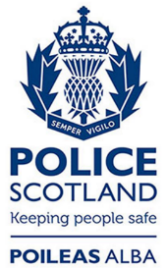 Freedom of Information ResponseOur reference:  FOI 23-1471Responded to:  27th June 2023